um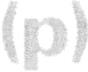 Smlouva na dodávku(dle §2586 NOZ a souvisejících dle Občanského  zákoníku č. 89/2012)Č. j. UPM / 375 / 2020DODÁVKA RESTAURÁTORSKÉHO VYBAVENÍ PRO PŘÍPRAVU EXPONÁTŮ STÁLÉ EXPOZICE POŘIZOVANÉHO V RÁMCI AKCE SMVS „ZŘÍZENÍ STÁLÝCH EXPOZIC V HISTORICKÉ BUDOV UPM"Smluvní strany:Objednatel:Uměleckoprůmyslové museum v PrazeSe sídlem ulíce 17. listopadu 2, 110 00 Praha 1 Zastoupené PhDr. Helenou Koenigsmarkovou- ředitelkou IČ : 00023442DIČ: CZ00023442Bankovní spojení: Č.ú. ČNB 20001-16337011/0710 Osoby oprávněné k jednání:ve věcech smluvních :	PhDr. Helena Koenigsmarková, ředitelkave věcech technických, včetně realizace díla, fakturace a převzetí díla: Ing. Dušan Seidl, vedoucí oddělení prezentace sbírek UPM(dálejen objednatel)Dodavatel:obchodn í jméno: DYTEC, s. r. o .se sídlem: Na Klášterním 1428/ 1, 162 00 Praha 6 jednající: PhDr. Janou Tesařovou - jednatelkou IČ: 48364240 ·DIČ: CZ 48 364240bankovní spojen í: Č.ú.: ČSOB 574229613/0300(dále jen dodavatel)uzavřely níže uvedeného dne tuto smlouvu, jíž se dodavatel zavazuje zajistit dodávku restaurátorského vybavení a materiálů pro repasi sbírkových předmětů pro potřeby stálé expozice dle přílohy č. 1 této smlouvy, kterou je vymezen předmět plnění smlou vy, a objednatel se zavawje k jeho převzetí a k zaplacení sjednané ceny za jeho provedení podle podmínek obsažených v následujících ustanoveních této smlouvy.I.Předmět smlouvyDodavatel se zavazuje provést na svůj náklad a nebezpečí pro objednatele dílo, které spočívá v dodávce jednotlivých materiálů dlepřílohy č. 1 této smlouvy, které jsou nezbytné pro restaurování exponátů a jejich přípravu pro vystavení nebo archivaci ve sbírkách objednatele a objednatel se zavazu je dílo převzít a zaplat it níže sjednanou cenu díla.li.Čas a místo plněníDodavatel provede dílo od 1. května 2020 do 20. června 2020 a dodá na místo určení do Cent rálního depozitáře UPM na adrese Červeňanského 19, 150 00 Praha  5.Ill.Cena dílaCena za provedení díla byla stanovena dohodou na 2.683,60 euro bez DPH, (slovy: dvatisíce­ šestsetosmdesáttřieuro šedesátcentů) . Cena v českých korunách bude stanovena podle aktuálního kurzu.IV.Platební podmínkyCena díla je splatná ve lhůtě 60 dnů od doručení daňového dokladu (faktury) objednateli a bude zaplacena formou bankovního převodu na účet dodavatele po přidělení prostředků z investičn ího záměru zřizovatelem .v.Způsob převzetí dodávkyDodavatel předmět díla předá v reálné podobě do 20. června 2020 a ob jednatel jej převezme for mou písemného předávacího protokolu, přičemž k převzetí předmětu díla poskytne objednatel nezbytnou součinnost .VI.Odpovědnost ta vady, reklamační řízeníV případě, že objednatel shledá v díle vady, vyzvedodavatele k jejich odstran ění ve lhůtě 3 dnů.VII.Smluvní sankcePro případ prodlení objednatele se zaplacením ceny díla sjednávají smluvní stran y smluvní pokutu ve výši 0,025% denně za prvých 30 dnů prodlení, dále pak 0,05% za každý dalšíden prodlení.VIII.Jiná ujednáníPřípadné změny této smlouvy budou provedeny písemně formou číslovaných dodat ků.IX.Ustanoveni přechodná a závěrečnáTato smlouva je vyhotovena ve čtyřech výtiscích s platností originálu, z nichž každá smluvní strana obdrží po dvou výtiscích.Nedílnou součástí této smlouvy je příloha č. 1- Rozpis restaurátorského vybavení a materiálů.V Praze dne 27. dubna 2020... . ... . . .. . .. ...............PhDr. Helena Koenigsmarková ŘeditelkaPhDr . Jana TesařováPříloha č. 1 ke Smlouvě na dodávku č.j. UPM / 375 / 2020Rozpis restaurátorského vybavení a materiálůMateriál Fosshape 600, polyester fleece 600g/m2Šíře 114,3 cmDélka 45,7 mCena: 48 euro za bmCelková cena: 2.193,60 euroAbstraktní figurína FC66-1-DS - ženaLakovaná, barva černá mat1 ksCena:	190 euroDoprava do f RCelková cena: 300 euro